Anita Sengupta                                   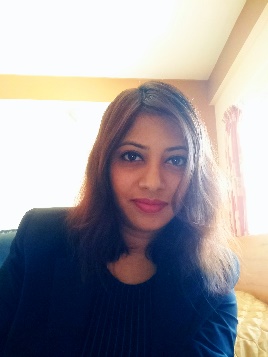 Appaswamy Mapleton Apartment, PallikaranaiChennai - 600100Email: anisenkum@gmail.comContact Number: +91 9742128976LinkedIn: https://www.linkedin.com/in/anita-s-4b834957CAREER OBJECTIVETo be an astute learner and performer at the high-level management. I can build an innovative and rewarding career in the esteemed organization by using my experience, skills and other significant talents like adapting to fit as per needs of business, process improvement, multitask, development and mentoring personnel, optimization by being a good team player, and contribute to the organizational growth enthusiastically with hard & smart work. PROFESSIONAL EXPERIENCE Beckman Coulter India Pvt Ltd (February 2016  to March 2020)Administrative Assistant/ Executive Assistant Business and Administrative SupportResponsible for Vice Presidents entire office managementManage & prioritize schedules to ensure that executive’s time is focused on critical & strategic issues. Organizing meetings & logistics. Taking minutes, writing them up subsequently. Following up on the assigned task & provide updates.Handling communications of Vice Presidents office internally & external- Coordinate communications & ensure to maintain confidentiality of all communications & documentation.Working with leadership team from other business support.Maintaining customer relationship & new opportunities.Preparing presentation & Reports.Cost Mapping of expense claim as per department.Managing expense claim- Reviewing claims & assist if any queries as per claim policy. Created guidelines & process for admin & travel management team.Creating, maintaining & ensuring adherence to guidelines & best practices.Invoice Management- Review invoices, taking necessary approval & process it for payments.HR OperationsTaking Orientation for New Joiners on Admin & facility operationPreparing & maintaining headcount report & maintain leavesMaintaining contract staffs & their payroll coordination with finance teamOrganized events & offsite for 1800+ peopleEmployee engagement activitiesAssisting Onboarding & Exit formalitiesArranging all hands meet & award ceremoniesIssuing letters & arranging recruitment drivesResponsible for adherence to policiesHelping & training the team on problem solving, time management & prioritizing work to effectively multitaskConducted & shadowed certified trainers Kaizens & PSP for admin & facility team Petty Cash Handling Project ManagementProject task list, timetable and timeframe is compiledUndertake and assist in the completionProject supervisionReport to the President on all aspects of the businessBudgeting & expense allocation with Finance team as per the projectPreparing MIS reportsConducting Meetings with all department heads for project status & budgetsTravel Management  (700+ employees)Responsible for end to end International & domestic travels of 6 operating companies
- Ticketing, Visa, Invite & Covering Letters, hotel bookings (domestic & international), ForexCost allocation for travels & other admin expenses as per department cost center.Design and implement travel training for travelers, new joiners and travel arrangers from other cross OpCos Analysis and development of technology and systems in area of travel expense & reimbursement (Oracle tool)Danaher India Hotel Request for ProposalRFP bidding, negotiation, selection & finalization process with HRS & Hotel contactsMaintaining Relationship with Hotels & local contract negotiation for all India for RFP rejected hotelsEnsuring all cross Opco admin’s are adhering to preferred suppliersMultitasking                  Resourcefulness         Adept to technology          Time Management      Negotiation Strategic Planning         Detail Oriented          Microsoft Office                  Organizational Skill     Tactful             Problem Solving           Creative Thinking        Vendor Management         Daily Management                 Effective Gatekeeper   G- Suite                      Previous Work ExperienceAloft Bengaluru Cessna Business Park, Bangalore -  Sales manager (May 2015- Feb 2016)Park Plaza, Bangalore -   (Assistant Manager Sales –  August 2013 till 20th May 2015)The Park, BangalorePormoted as Sales Executive-Conferences & Events –  August 2012 till July 2013Banquet Sales co-ordinator -  July 2010 till July 2012 ISTA, Bangalore- Front Office Assitant  (July 2008 to October 2009)EDUCATIONAL PROFILEBachelor in Hotel Management [BHM] from NIPS School  of Hotel Management, West Bengal University of Technology with Distinction, 2008, Kolkata.Higher Secondary Examination from Saraswati Vidya Mandir, Under C.B.S.E, 2005, DhanbadSecondary Examination from Model English High School, Under C.B.S.E, 2003, DhanbadTRAININGS & EVENTS Trained in Daily Management, PSP, Crucial Conversation & Value Stream MappingConducted Various Kaizen for process improvement/Policy Organised Team Outing for cross opcosOrganised events for 3000+ people LANGUAGES KNOWN	English, Hindi & BengaliDECLARATIONI hereby declare that all the above details are true, complete to the best of my knowledge and belief.          Yours faithfully,       (Anita Sengupta)KEY SKILLS